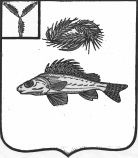 АДМИНИСТРАЦИЯЕРШОВСКОГО МУНИЦИПАЛЬНОГО РАЙОНАСАРАТОВСКОЙ ОБЛАСТИПОСТАНОВЛЕНИЕот  _17.01.2019г._№____22_________		                                        г. Ершов	В соответствии с частью 2 статьи 35 Федерального закона "О контрактной системе в сфере закупок товаров, работ, услуг для обеспечения государственных и муниципальных нужд" и пунктом 4 постановления Правительства Российской Федерации от 20 сентября 2014 года N 963 "Об осуществлении банковского сопровождения контрактов"  администрация Ершовского муниципального района Саратовской области ПОСТАНОВЛЯЕТ:         1. Определить, что при осуществлении закупок товаров, работ и услуг для нужд  Ершовского муниципального района Саратовской области, за исключением случаев закупки финансовых услуг по предоставлению кредитов, в контракт в соответствии с частью 26 статьи 34 Федерального закона "О контрактной системе в сфере закупок товаров, работ, услуг для обеспечения государственных и муниципальных нужд" включается, если начальная (максимальная) цена контракта (цена контракта с единственным поставщиком (подрядчиком, исполнителем) составляет:      - не менее 200 млн рублей - условие о банковском сопровождении контракта, заключающееся в проведении банком мониторинга расчетов в рамках исполнения контракта;      - не менее 5 млрд рублей - условие, предусматривающее привлечение банка в рамках расширенного банковского сопровождения.      2.  Сектору по информационным технологиям и программного обеспечения разместить настоящее постановление на официальном сайте администрации Ершовского муниципального района Саратовской области в сети «Интернет».    3.  Контроль  за  исполнением настоящего постановления оставляю за собой. Глава  Ершовского  муниципального   района                                                       С.А.Зубрицкая                                                         					           Об определении случаев  осуществления банковского сопровождения контрактов, предметом которых являются поставка товаров, выполнение работ, оказание услуг для   нужд администрации Ершовского муниципального района Саратовской области